				HAMPTON INN & SUIT KINGMAN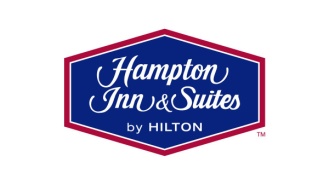 							1791 SYCAMORE AVENUE							KINGMAN, AZ 86409							Phone: (928) 692-0200							Fax: (928) 692-0258Meeting Room Contract		Organization:	_____________Contact Person:	_________________No# of people:	___________________________Address:		__ ________			__ __________Phone No#		____________________Fax:			___________________________Date:			__ __________Start Time:		___AM/PMEnd Time:		____AM/PMSet UP:		________________________Full Room: $800.00/ per day____			Half Room: $400.00/ per day__$100 carpet cleaning fee required for large banquets if damages occur.  Please put an 'X' next to what you will need. We have dry erase board on the wall in the front of each room.Coffee $20.00 Per Pot _________ (Please circle reg. or Decaf)Assorted Soda and / or bottle water $1.75 eachHOTEL ONLY!P lease specify your budget and if there is any changes after contract is signed and submitted then there is no guarantees.Room Size:Half Room: 1250 sq. ft.Full Room: 2500 sq. ft.Classroom-		Half Room 60 People 			Full Room 120 PeopleTheater- 		Half Room 60 People		 	Full Room 120 People Banquet- 		Round tables at10 per table	   		Half Room 50 (5 Tables) 		Full Room 120 (12Tables)	  		Meeting Tables at 6 per Tables	   		Half Room up to 48			Full Room up to 120Reception- 		Half a room 75			Full Room 150Con/Boardroom-	Half Room (Discuss with Sales)	U-Shape-		Half Room 36 People			Payment MethodCash Amt		__________Deposit Amt		_______Company Check#	__________Card Holder Name	________________________________Non Refundable After________________________________*Full amount Authorization to the credit card given upon booking the meeting room to insure the hold for the meeting room. *If cancellation of this booking becomes necessary, the Hotel must receive written notification (fax is good) 14 days prior to the event to avoid any penalty charges. (50% cost of meeting room charge)  72 hour notice as discussed.I have read the contract and the Hotel meeting Room Booking Policies and Procedures. I am in agreement and hereby constitute the Terms and Conditions on the contract.___________________________			_________________________Guest Customer Signature					Manager's Signature	Date								Date 					HAMPTON INN & SUIT KINGMAN								1791 SYCAMORE AVENUE								KINGMAN, AZ 86409								Phone: (928) 692-0200								Fax: (928) 692-0258CREDIT CARD AUTHORIZATIONPRINT AND COMPLETE THIS AUTHORIZATION AND RETURN.ALL INFORMATION WILL REMAIN CONFIDENTIAL.Name on card: _______________________________________________________ Billing Address: ______________________________________________________ ____________________________________________________________________ Credit Card Type: ___Visa ___American Express ___Master card ___Discover Credit/Debit Card Number: ___________________________________________ Expiration Date: ____________________ Card Identification Number: _________ (last 3 digits located on the back of the credit card) Amount to Charge: ________________ (USD) I, _______________________________, authorize the Ramada Hotel & Suites to charge the amount listed above to the credit card provided herein. To pay for the charges of: Name of guest: _________________________________________________ Confirmation Number: ________________________ Arrival Date: ____/____/____ Departure Date: ____/____/____ Number of Nights: ____ I authorize the following charges: o Room and tax ONLY o Room, tax and telephone ONLY o All charges including incidentals X_____________________________ Date: ______/______/______ Authorized Signature If you need a copy of the bill to be faxed or e-mailed upon departure, please fill out the information below: Fax: __________________________ E-mail: __________________________________ THANK YOU FOR YOUR BUSSINESS!Square tablesSquare tablesSquare tables$10.00  Round table (60")      $10.00 ea.      $10.00 ea.      $10.00 ea.Table clothesTable clothesTable clothes$5.00 ea.Power Point ProjectorPower Point ProjectorPower Point Projector$50.00 Flip chartFlip chart$20.00 $20.00 Lapel Mic.Lapel Mic.$20.00 $20.00 Sound System Sound System $75.00 $75.00 Hand Held MicHand Held Mic$20.00 $20.00 Dance stage                             Dance stage                             $100.00$100.00ClassroomTheaterBanquetConf/ BoardroomU-shape*****One night of room and tax will be charged in the event of a no-show. Reservation must be canceled 24 hours in advance before date of arrival. NOT VALID UNLESS ACCOMPAINED BY A LEGIBLE COPY OF THE FRONT AND BACK OF THE CREDIT CARD, DRIVER LICENSE AND SIGNED BY THE CARDHOLDER. 